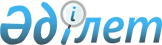 О внесение изменения в постановление акимата Кобдинского района от 21 мая 2018 года № 99 "Об утверждении наименований, индексов и перечня автомобильных дорог общего пользования районного значения по Кобдинскому району и признании утратившими силу некоторых постановлений акимата района"Постановление акимата Кобдинского района Актюбинской области от 25 ноября 2021 года № 398. Зарегистрировано в Министерстве юстиции Республики Казахстан 29 ноября 2021 года № 25448
      Акимат Кобдинского района Актюбинской области ПОСТАНОВЛЯЕТ:
      1. Внести в постановление акимата Кобдинского района Актюбинской области от 21 мая 2018 года № 99 "Об утверждении наименований, индексов и перечня автомобильных дорог общего пользования районного значения по Кобдинскому району и признании утратившими силу некоторых постановлений акимата района" (зарегистрированное в Реестре государственной регистрации нормативных правовых актов за № 3-7-168) следующее изменение:
      приложение к указанному постановлению изложить в новой редакции согласно приложению к настоящему постановлению.
      2. Государственному учреждению "Кобдинской районный отдел архитектуры, строительства, жилищно-коммунального хозяйства, пассажирского транспорта и автомобильных дорог" в установленном законодательством порядке обеспечить:
      1) государственную регистрацию настоящего постановления в Министерстве юстиции Республики Казахстан;
      2) размещение настоящего постановления на интернет-ресурсе акимата Кобдинского района, после его официального опубликования.
      3. Контроль за исполнением настоящего постановления возложить на курирующего заместителя акима Кобдинского района.
      4. Настоящее постановление вводится в действие по истечении десяти календарных дней после дня его первого официального опубликования. Наименования, индексы и перечень автомобильных дорог общего пользования районного значения по Кобдинскому району
					© 2012. РГП на ПХВ «Институт законодательства и правовой информации Республики Казахстан» Министерства юстиции Республики Казахстан
				
      Аким Кобдинского района 

Б. Кулов

      "СОГЛАСОВАНО"

      Государственное учреждение "Управления пассажирского транспорта и автомобильных дорог Актюбинской области"
Приложение к постановлению акимата Кобдинского района от 25 ноября 2021 года № 398Приложение к постановлению акимата Кобдинского района от 21 мая 2018 года № 99
№
Индекс автомобильных дорог
Наименование автомобильных дорог
Общая протяженность, километр
1 
KD-KO-66
Автомобильная дорога Кобда-Сарбулак
35,0
2
KD-KO-67
Автомобильная дорога "Самара-Шымкент" - Бестау-Жарсай
69,1
3
KD-KO-68
Подъездная дорога к селу Бегалы
1,7
4
KD-KO-69
Подъездная дорога к селу Бескудык
1,615
5
KD-KO-70
Подъездная дорога к селу Білтабан
1,6
6
KD-KO-71
Подъездная дорога к селу Талдысай
0,48
7
KD-KO-72
Подъездная дорога к селу Әлия
2,26
8
KD-KO-73
Подъездная дорога к селу Жарсай ІІ
3,04
9
KD-KO-74
Подъездная дорога к селу Терисаккан
7,96
10
KD-KO-76
Подъездная дорога к селу Бестау
1,08
11
KD-KO-77
Подъездная дорога к селу Жиренкопа
1,27
12
KD-KO-78
Подъездная дорога к селу Кок-уй
23,31
13
KD-KO-79
Подъездная дорога к селу Жарык
3,68
14
KD-KО-80
Подъездная дорога к селу Курсай
8,01
15
KD-KO-82
Подъездная дорога к селу Отек
14,0
16
KD-KO-83
Подъездная дорога к селу Булак
14,8
17
KD-KO-84
Подъездная дорога к селу Егіндібулак
4,81
18
KD-KO-85
Подъездная дорога к селу Кызылжар
0,52
19
KD-KO-86
Подъездная дорога к селу Канай
0,93
20
KD-KO-87
Подъездная дорога к селу Байтак
7,2
21
KD-KO-88
Подъездная дорога к селу Каракемер
0,78
Итого:
Итого:
Итого:
203,1